SKIEROWANIE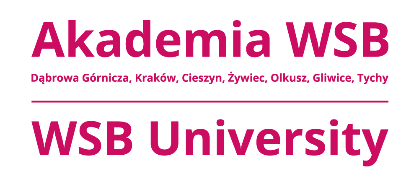 NA PRAKTYKĘ STUDENTA KIERUNKU PIELĘGNIARSTWO AKADEMII WSB W DĄBROWIE GÓRNICZEJDąbrowa Górnicza, dnia ………………………………………………………………………………………………………………………………………………………………………………………………………………………………………………………(nazwa i adres placówki)Zgodnie z planem studiów i programem kształcenia kieruje się Pana/Panią*………………………………………………………..……. nr albumu ……………..……. studenta/-kę ……………. semestru studiów stacjonarnych/niestacjonarnych* na kierunku PIELĘGNIARSTWO do odbycia obowiązkowej praktyki w terminie:  od ……………………………… do ………………………………,  w zakresie …………………………………………………………………………………………………………………………. ……………………………………………………………………………………………………………………………………………na podstawie porozumienia zawartego między Akademią WSB, ul. Cieplaka 1c w Dąbrowie Górniczej reprezentowanej przez Rektora lub upoważnionego Pełnomocnika Rektora ds. Praktyk na kierunku PIELĘGNIARSTWO a ww. zakładem pracy, reprezentowanym przez Dyrektora (Kierownika) lub upoważnionego przez Dyrektora (Kierownika) pracownika Zakładu Pracy. Praktyka studencka bezpłatna/praktyka płatna w wysokości …………… zł brutto*……………………………………………………(pieczęć i podpis Pełnomocnika Rektora ds. Praktyk na kierunku Pielęgniarstwo)*niepotrzebne skreślić